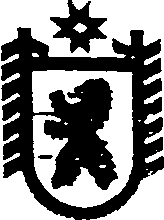 РЕСПУБЛИКА КАРЕЛИЯКонтрольно-счетный комитет Сегежского муниципального районаул.Ленина ,д.9-а, г.Сегежа, 186420тел.(8-814 31) 4-35-73,факс (8-814 31) 4-24-24ОКПО 24806274, ОГРН 1141032000823ИНН/КПП 1006013047/100601001                                                                                  УТВЕРЖДЕН                                                                                      Постановлением Контрольно-счетного                                                                  комитета   Сегежского муниципального                            районаот «_26_»_мая  20_17__г. №_  28 __ОТЧЕТо результатах контрольного мероприятия№__7_______                                                                              дата_26.05.2017_____Наименование (тема) контрольного мероприятия: «Проверка обеспечения учета, сохранности и эффективного использования  имущества  Сегежского муниципального района, находящегося в оперативном управлении МКДОУ – детский сад №4 п. Надвоицы».Основание проведения контрольного мероприятия: п.2.1.6 Плана работы Контрольно-счетного комитета Сегежского муниципального района на 2017 год, утвержденного  постановлением  Контрольно - счетного комитета Сегежского муниципального района  от 26 декабря 2016 года № 84, постановление Контрольно- счетного комитета Сегежского муниципального района  от 10 мая 2017 года № 22. Сроки проведения контрольного мероприятия:   с 10 мая   2017  года по18 мая 2017 года.Объекты контрольного мероприятия: Муниципальное казенное дошкольное общеобразовательное учреждение детский сад №4 п.НадвоицыПроверяемый период деятельности: 2015-2016 года.Исполнитель контрольного мероприятия: Т.И. Рудковская - председатель Контрольно –счетного комитета  Сегежского муниципального района.Нормативные документы, использованные в работе:1. Федеральный закон от 29.12.2012 N 273-ФЗ (ред. от 03.07.2016, с изм. от 19.12.2016) "Об образовании в Российской Федерации" (с изм. и доп., вступ. в силу с 01.01.2017)2. Бюджетный Кодекс Российской Федерации от 31.07.1998г. №145-ФЗ (с изменениями и дополнениями);3. Гражданский кодекс Российской Федерации (далее - ГК РФ);4. Федеральный закон от 06.12.2011 N 402-ФЗ "О бухгалтерском учете" (далее - Федеральный закон N 402-ФЗ);5. Федеральный закон от 21.07.1997 N 122-ФЗ "О государственной регистрации прав на недвижимое имущество и сделок с ним", (действующий в проверяемом периоде);6. Приказ Минфина РФ от 13 июня 1995 г. N 49 "Об утверждении методических указаний по инвентаризации имущества и финансовых обязательств" (далее - Методические указания по инвентаризации имущества №49);7. Приказ Министерства экономического развития РФ от 30 августа 2011 г. N 424"Об утверждении Порядка ведения органами местного самоуправления реестров муниципального имущества" (далее Порядок № 424);8. Постановление Госкомстата РФ от 21 января 2003 г. N 7 "Об утверждении унифицированных форм первичной учетной документации по учету основных средств" (далее – Постановление №7);9. «Устав муниципального казенного  общеобразовательного учреждения- детский сад №4 п. Надвоицы», утвержденный постановлением администрации Сегежского муниципального района от 17.08.2016г.№729.Оформленные акты, заключения, справки и т.п., использованные в отчете, ознакомление с ними под расписку руководителя или иных должностных лиц проверенных объектов, наличие письменных объяснений, замечаний или возражений и заключение инспектора по ним: По результатам контрольного мероприятия в форме проверки составлен акт от  19 мая  2017 года, который был направлен директору МКДОУ –детский сад №4 п.Надвоицы (исх. № 01-15/74 от 22.05.2017 года). Акт подписан без указания на наличие пояснений. Неполученные документы из числа затребованных с указанием причин или иные факты, препятствовавшие работе: нетРезультаты контрольного мероприятия: Муниципальное казенное дошкольное общеобразовательное учреждение – детский сад №4 п. Надвоицы (далее - Учреждение), является некоммерческой организацией, созданной муниципальным образованием «Сегежский муниципальный район» для оказания услуг, выполнения работ, в целях обеспечения реализации предусмотренных законодательством Российской Федерации полномочий органов местного самоуправления в сфере образования.МКДОУ №4 п. Надвоицы создано на основании постановления   главы местного самоуправления г. Сегежи   и Сегежского района от 14.01.2000г.   № 13 «Об учреждении муниципальных образовательных учреждений»    и постановления администрации Сегежского муниципального района от 10.11.2011 г.   № 1494 «Об утверждении Перечня муниципальных казенных учреждений Сегежского муниципального района, создаваемых путем изменения типа муниципальных учреждений Сегежского муниципального района»  (в ред. постановления от 21 июля 2016 г. № 636).Полное  наименование: муниципальное  казенное дошкольное общеобразовательное учреждение- детский сад №4 п. Надвоицы. На момент проведения проверки в Учреждении действует Устав, утвержденный постановлением администрации Сегежского муниципального района от 17 августа 2016 года № 729. В соответствии с п.7 Устава Учреждение является юридическим лицом с момента государственной регистрации в порядке установленном законом о регистрации юридических лиц,  имеет самостоятельный баланс, лицевые счета в территориальном Управлении Федерального казначейства, печать со своим наименованием, штампы, бланки. Внесено в Единый государственный реестр юридических лиц под основным государственным регистрационным номером 1021000921281. Учреждение состоит на налоговом учете в Межрайонной инспекции ФНС № 2 по Республике Карелия. При регистрации и постановке на учет в налоговом органе присвоен идентификационный номер налогоплательщика (ИНН) –1006004596, код причины постановки на налоговый учет (КПП) -100601001.Учреждение проходит государственную аккредитацию в порядке установленном Законом Российской Федерации «Об образовании». Право на ведение образовательной деятельности и получение льгот, установленных законодательством Российской Федерации, возникают у учреждения с момента выдачи лицензии (разрешения). Лицензия на право оказывать образовательные услуги по реализации образовательных программ    №2950 от 07 октября 2016 года, срок действия бессрочно. Свидетельство о государственной аккредитации образовательной деятельности по основным общеобразовательным программам дошкольного образования с приоритетным осуществлением охраны и укрепления здоровья детей  № 972 от 30.06.2006 года.Учредителем и собственником имущества  учреждения является муниципальное образование «Сегежский муниципальный район».Функции и полномочия учредителя и собственника имущества учреждения, от имени муниципального образования «Сегежский муниципальный район» осуществляет администрация Сегежского муниципального района.Согласно пункту 12 Устава МКДОУ № 4 п. Надвоицы создано в целях обеспечения реализации полномочий Учредителя в сфере образования  в соответствии с действующим законодательством. Основной целью деятельности Учреждения является образовательная деятельность по основной общеобразовательной программе дошкольного образования.Согласно ст. 102 Закона об образования в РФ, образовательные организации должны иметь в собственности или на ином законном основании имущество, необходимое для осуществления образовательной деятельности, а также иной предусмотренной уставами образовательных организаций деятельности.Порядок управления и распоряжения имуществом, переданным на праве оперативного управления, регулируется Гражданским кодексом Российской Федерации (далее – Гражданский кодекс РФ).  Согласно ст. 296 Гражданского кодекса РФ учреждение, за которым имущество закреплено на праве оперативного управления, владеет, пользуется этим имуществом в пределах, установленных законом, в соответствии с целями своей деятельности, назначением этого имущества и, если иное не установлено законом, распоряжаются этим имуществом с согласия собственника этого имущества.Согласно ст.67 Устава, имущество Учреждения находится в муниципальной собственности муниципального образования «Сегежский муниципальный район», отражается на самостоятельном балансе Учреждения и закреплено за ним на праве оперативного управления в соответствии с Гражданским кодексом Российской Федерации.Статьей 70 Устава при осуществлении права оперативного управления имуществом Учреждение  обязано:1)	эффективно использовать имущество и проводить его инвентаризацию;2) 	обеспечивать сохранность имущества и его использование  строго по целевому   назначению;3) 	не допускать ухудшения технического состояния имущества (за исключением  ухудшения, связанного с нормативным износом в процессе эксплуатации);4) 	осуществлять капитальный и текущий ремонт имущества.Согласно ст. 296 Гражданского кодекса РФ учреждение, за которым имущество закреплено на праве оперативного управления, владеет, пользуется этим имуществом в пределах, установленных законом, в соответствии с целями своей деятельности, назначением этого имущества и, если иное не установлено законом, распоряжаются этим имуществом с согласия собственника этого имущества.Передача и закрепление имущества в оперативное управление учреждению или казенному предприятию осуществляется на основании акта собственника (органа государственной власти, муниципального образования или иного юридического лица) (п. 1 ст. 299 ГК РФ).Финансовое обеспечение деятельности учреждения в соответствии с пунктом 73 Устава Учреждения осуществляется за счет средств бюджета Сегежского муниципального района на основании бюджетной сметы, утвержденной Учредителем.Анализ документов устанавливающих право оперативного управления на имущество, переданное учреждениюОбъекты муниципальной собственности передавались МКДОУ № 4 п. Надвоицы  Учредителем в соответствии с Договором на право оперативного управления имуществом, находящимся в муниципальной собственности Сегежского муниципального района от 04.08.2011 года № 161«На право оперативного управления имуществом, находящимся в муниципальной собственности Сегежского муниципального района» (далее – Договор от 04.08.2011г. №161). В соответствии с договором от 04.08.2011года №161 за Учреждением на праве оперативного управления закреплено муниципальное имущество – здание детского сада площадью 1273 кв. метров, переданное ему для обеспечения своей деятельности и расположенное по адресу: п. Надвоицы, ул. Строителей, д. №26А, балансовой стоимостью 7 401 041 рублей; - склад по адресу: п. Надвоицы, ул. Строителей, д.26А, балансовой стоимостью 26 462 рубля. Учреждение не предоставило Акт приема-передачи Имущества Учреждению, Перечень основных средств, переданных Учреждению в оперативное управление, которые составляют неотъемлемую часть Договора от 04.08.2011г. №161.На основании дополнительного соглашения № 48 от 25.06.2012г., дополнительного соглашения №118 от 16.12.2013г. к договору на право оперативного управления имуществом, находящимся в муниципальной собственности Сегежского муниципального района от 04.08.2011 года № 161 общая площадь здания детского сада была изменена на 1264,3 кв.м.В ходе контрольного мероприятия установлено, что в указанном выше договоре отсутствует сумма амортизации передаваемого имущества, что является нарушением пункта 29 Инструкции №157н, где указано, что при получении объектов государственного (муниципального) имущества от любых государственных (муниципальных) организаций (органов власти), государственные (муниципальные) учреждения принимают их к бюджетному учету по балансовой (фактической) стоимости объектов учета с одновременной передачей (принятием к учету), в случае наличия, суммы начисленной на объект нефинансового актива амортизации.Согласно ст. 131 Гражданского Кодекса РФ право собственности и другие вещные права на недвижимые вещи, ограничения этих прав, их возникновение, переход и прекращение подлежат государственной регистрации в едином государственном реестре. При этом регистрации подлежат: право собственности, право хозяйственного ведения, право оперативного управления, право постоянного пользования, ипотека, а также иные права в случаях, предусмотренных законодательством.На основании ст. 2 Федерального закона от 21.07.1997 N 122-ФЗ "О государственной регистрации прав на недвижимое имущество и сделок с ним" (далее - Федеральный закон N 122-ФЗ) государственная регистрация прав на недвижимое имущество и сделок с ним - юридический акт признания и подтверждения государством возникновения, ограничения (обременения), перехода или прекращения прав на недвижимое имущество в соответствии с ГК РФ. В соответствии со статьями 130, 131 Гражданского кодекса Российской Федерации право собственности и другие вещные права на недвижимые вещи, в том числе земельные участки, ограничения этих прав, их возникновение, переход и прекращение подлежат государственной регистрации в едином государственном реестре органами, осуществляющими государственную регистрацию прав на недвижимость и сделок с ней.Право постоянного (бессрочного) пользования земельным участком, на которых расположены здания (сооружения), находящиеся в оперативном управлении Учреждения, зарегистрировано в установленном порядке, на земельный участок в п.Надвоицы, ул. Строителей, д.26А площадью 9 673 кв.м. кадастровой стоимостью 7 376 339,61 рублей, свидетельство о государственной регистрации права выдано 13.06.2012 года №10-АБ 492081 (передано в постоянное (бессрочное) пользование на основании постановления администрации Сегежского муниципального района от 24.04.2012 №509). Таблица 2  Учет имущества, закрепленного на праве оперативного управленияСогласно данным бухгалтерской отчетности по состоянию на 01.01.2017 на балансе Учреждения числятся основные средства балансовой стоимостью 9 134 749,06 рублей. По данным баланса по состоянию на 01.01.2016г. сумма амортизации составила 3 486 398,42 рублей, на 01.01.2017г. в сумме 3 627 644,47 рублей.  Остаточная стоимость  на 01.01.2017г. составила 5 507 104,59  рублей.                                                                                                                                                                                                                                   Таблица 1          рублейна 01.01.2017г.Основанием для отражения в бухгалтерском учете информации об активах и обязательствах, а также операций с ними являются первичные учетные документы (ч. 1 ст. 9 Федерального закона от 06.12.2011 N 402-ФЗ "О бухгалтерском учете", далее - Закон N 402-ФЗ; п. 7 Инструкции N 157н). Согласно ч. 4 ст. 9 Закона N 402-ФЗ по формам, установленным в соответствии с бюджетным законодательством, должны оформляться первичные документы.В соответствии с п. 34 Инструкции N 157н принятие к учету объектов основных средств осуществляется, как правило, на основании решения постоянно действующей комиссии по поступлению и выбытию активов, которое оформляется Актом о приеме-передаче объекта основных средств (кроме зданий, сооружений) (ф. 0306001) или Актом о приеме-передаче здания (сооружения) (ф. 0306030),(согласно Инструкции №173н от 15.12.2010г. «Об утверждении форм первичных учетных документов и регистров бухгалтерского учета, применяемых органами государственной власти (государственными органами), органами местного самоуправления, органами управления государственными внебюджетными фондами, государственными академиями наук, государственными (муниципальными) учреждениями, и Методических указаний по их применению», действующего, в период заключения Договора на право оперативного управления имуществом от 04.08.2011 года №161) Контрольно-счетному комитету не были предоставлены первичные документы, на основании которых недвижимое имущество поставлено на бухгалтерский учет.Согласно Договора от 04.08.2011 №161 общая балансовая стоимость нежилых помещений переданных в оперативное пользование составляет 7 427 503,00 руб. По данным оборотно-сальдовой ведомости по счету 101 «Основные средства» по состоянию на 01.01.2017 года балансовая стоимость нежилых помещений составляет 7 427 502,63 руб. Балансовая стоимость недвижимого имущества отраженная в оборотно-сальдовой ведомости по состоянию на 01.01.2017 года по счету 101 «Основные средства» не соответствует балансовой стоимости нежилых помещений переданных в оперативное пользование согласно Договора от 04.08.2011 №161. Сумма расхождений составила 0,37рублей (приложение №1). В ходе контрольного мероприятия нарушение устранено.Согласно постановления администрации Сегежского муниципального района от 24.04.2012 №509 Учреждению на праве постоянного (бессрочного) пользования передан земельный участок площадью 9673 кв. м. По данным реестра муниципального имущества муниципального образования «Сегежский муниципальный район» и Кадастровой справки  о кадастровой стоимости объекта недвижимости на 16 февраля 2015 года кадастровая стоимость данного земельного участка составляет 7 376 339,61 рублей. По данным баланса ф.0503130 на 01.01.2017г. на балансе Учреждения числится земельный участок кадастровой стоимостью 7 376 340,00 рублей. Расхождения составили 0,39 рублей (приложение №2). В ходе контрольного мероприятия нарушение устранено.Согласно п.2 Постановления Правительства РФ от 07.02.2008 №52 «О порядке доведения кадастровой стоимости земельных участков до сведения налогоплательщиков» сведения о кадастровой стоимости земельных участков для целей налогообложения размещаются на официальном сайте Федерального агентства кадастра объектов недвижимости в Интернете. Таким образом, на основании норм законодательства РФ субъектам учета созданы условия для беспрепятственного получения информации о кадастровой стоимости имущества, определяемой собственником (Письмо Росфиннадзора от 19.09.2012 №43-02-02-06/234. Письмо Минфина России от 31.08.2012 N 02-06-10/3473).Не исполнено требование п.1 ст. 13 Федерального закона N 402-ФЗ, что привело к отражению в годовой отчетности недостоверной информации о стоимости имущества (земельных участков), закрепленного за ним.Объектам основных средств инвентарные номера присвоены. Начисление амортизации проводится ежемесячно. Аналитический учет по счету 010400000 «Амортизация»  ведется в оборотной ведомости по нефинансовым  активам.Последняя инвентаризация основных средств проведена по приказу директора МКДОУ № 4 п. Надвоицы от 14.12.2015 № 74-ОД по состоянию на 14.12.2015 года. Проведенной инвентаризацией  расхождений фактического наличия основных средств с данными бухгалтерского учета не установлено.Проверка составления бюджетной сметыСогласно статье 161 Бюджетного кодекса Российской Федерации (далее – БК РФ) и в соответствии с бюджетной сметой, утвержденной Главой администрации Сегежского муниципального района, Учреждению в 2016 году выделены бюджетные ассигнования в объеме 15 369 664,79 рублей. По данным годовой бюджетной отчетности МКДОУ № 4 п. Надвоицы  на 1 января 2017 года (формы 0503127) утвержденные бюджетные назначения по расходам составили – 15 369,7 тыс. рублей, исполнение – 14 600,1  тыс. рублей или 95,0 процента выделенных бюджетных средств, в том числе по статьям расхода: Расходы бюджета  руб.                          Неисполненные назначения – 769,5 тыс. рублей или 5,0 процента, в том числе по статьям расходов:210 «оплата труда и начисления на выплаты по оплате труда» – 22,7 тыс. рублей или 0,2 процента; 221 «услуги связи»- 0,2 тыс. рублей или 0,8 процента223 «коммунальные расходы» - 189,7 тыс. рублей или 9,4  процента;225 «работы, услуги по содержанию имущества» - 37,3 тыс. рублей или 12,2 процента;226 «прочие работы и услуги» – 50,7  тыс. рублей или 18,6 процента;290 «прочие расходы» - 6,7 тыс. рублей или 5,8 процента;310 «увеличение стоимости основных средств» - 11,3  тыс.рублей или 2,8 процента;340 «увеличение стоимости материальных запасов» – 447,3  тыс. рублей или 19,7 процента.Наибольший процент расходов составляет оплата труда – 45,1 % и начисления на оплату труда -14,4 %.; коммунальные услуги – 12,5 %; оплата расходов по приобретению основных средств – 2,2 %;расходы на приобретение материальных запасов составили – 12,5 % ,остальные расходы составили -3,5 %.	Неиспользованными значатся бюджетные средства в объеме 769 535,95 рублей. В представленных к проверке отчету формы 0503127 «Отчет об исполнении бюджета МКОУ №4 п. Надвоицы», указаны суммы бюджетных ассигнований в разрезе статей расходов и лимитов бюджетных обязательств, соответствующие утвержденным в смете, в соответствии со статьей 38 БК РФ, где указано, что получатель бюджетных средств принимает бюджетные обязательства в пределах доведенных до него лимитов бюджетных обязательств с указанием цели их использования учреждением. В ходе ведения (исполнения) сметы расходов Учреждением не превышены кассовые расходы над утвержденными в смете бюджетными ассигнованиями в разрезе статей расходов. Эффективность управления имуществом, находящимсяв оперативном управленииАдминистрацией Сегежского муниципального района было передано Учреждению в оперативное управление 2 объекта муниципальной собственности общей площадью 1 345,56 кв. метра. Проверкой установлено, что площади переданные в оперативное управление используется по назначению. Нецелевого использования муниципального имущества, переданного в оперативное управление Учреждению  ходе проверки не установлено. Выбытие недвижимого имущества в том числе его списанияВ ходе проверки по данным бухгалтерского учета, установлено, что в период 2015-2016 годов операций по выбытию (в том числе списанию) основных средств (недвижимого имущества) не осуществлялось.Выводы  по результатам контрольного мероприятия.Материальную базу МКДОУ – детский сад №4 п. Надвоицы составляет имущество, переданное администрацией Сегежского муниципального района в оперативное управление, в отношении которого Учреждение осуществляет права  владения, пользования и распоряжения им в пределах, установленных законом, в соответствии с целями своей деятельности, заданиями учредителей и назначением имущества.Право постоянного (бессрочного) пользования земельными участками, на которых расположено здание детского сада, находящиеся в оперативном управлении Учреждения, в установленном порядке зарегистрировано в органах регистрации.По результатам проверки можно сделать вывод о том, что все переданные в оперативное управление объекты недвижимого имущества, проверенные Контрольно-счетным комитетом Сегежского муниципального района, используются по назначению.Нарушения выявленные в процессе проведения контрольного мероприятия устранены. Балансовая стоимость недвижимого имущества приведена в соответствие с Договором на право оперативного управления имуществом, находящимся в муниципальной собственности Сегежского муниципального района от 04.08.2011 года № 161«На право оперативного управления имуществом, находящимся в муниципальной собственности Сегежского муниципального района». Кадастровая стоимость земельного участка переданного Учреждению на праве постоянного (бессрочного) пользования приведена в соответствие с Кадастровой справкой о кадастровой стоимости объекта недвижимости от 16.02.2015 года (приложение №3).Итоговые данные контрольного мероприятияОбъем проверенных бюджетных средств составляет –14 777,4 тыс. руб.Предложения по восстановлению и взысканию средств, наложению финансовых или иных санкций, привлечению к ответственности лиц, допустивших нарушения: нетДругие предложения:По результатам контрольного мероприятия  директору муниципального казенного дошкольного общеобразовательного учреждения – детский сад №4 п. Надвоицы предлагается:1. Рассмотреть результаты контрольного мероприятия.2. Организовать и осуществлять ведение бухгалтерского учета в соответствии с требованиями Федерального закона РФ от 06.12.2011 года № 402 –ФЗ «О бухгалтерском учете»; приказа Министерства финансов РФ от 01.12.2010 года № 157 «Об утверждении Единого плана счетов бухгалтерского учета органов государственной власти (государственных органов), органов местного самоуправления, органов управления государственными внебюджетными фондами, государственных академий наук, государственных (муниципальных) учреждений и Инструкции по его применению». Направить отчет:Главе Сегежского муниципального районаПрокурору Сегежского районаПредлагаемые представления и /или предписания: представление о результатах контрольного мероприятия в адрес Муниципального казенного дошкольного  общеобразовательного учреждения –детский сад №4 п.Надвоицы не направлять.Председатель Контрольно-счетного комитета Сегежского муниципального района                                                                    Т.РудковскаяОбъектыПлощадь кв. мОснование для передачи в оперативное управлениеСвидетельство о государственной регистрации праваЗдание детского сада , п. Надвоицы, ул. Строителей, д.26А1283,8Договор от 04.08.2011г. №161 (доп. соглашение от 25.06.2012г. №48)02.08.2012 г.  №10-АБ  492338Склад, п. Надвоицы, ул. Строителей, д.26АДоговор от 04.08.2011г. №161земли населенных пунктов9 673 кв.м.постоянное (бессрочное) пользование -  постановление администрации Сегежского муниципального района от 24.04.2012 № 509 13.07.2012  №10-АБ 492081Ссчет бюджетного учетаОсновные средстваБалансовая стоимостьАмортизацияОстаточная стоимость101.12Недвижимое имущество7 401 040,632 407 544,044 993 496,59101.30Движимое имущество1 733 708,431 220 100,43513 608,00Всего по счету 101Всего по счету 1019 134 749,063 627 644,475 507 104,59Наименование показателяЛимиты бюджетных обязательств.Исполнено (кассовый расход по данным отчета за 2016 год)Процент исполнениябюджетной сметыСтруктура расходов211- заработная плата6 595 823,496 582 652,8999,845,1%212- прочие выплаты659 802,01659 800,01100,04,5%213 начисления на заработную плату2 108,513,002 099 010,8099,514,4%221 – услуги связи20 986,6020 822,5199,20,1%222- транспорт-ные услуги3 700,00--223-комунальные услуги2 016 305,571 826 633,1390,612,5%225 – услуги по содержанию имущества306 028,82268 749,5687,81,8%226- прочие работы и услуги272 603,17221 935,9381,41,5%262 – пособия по социальной помощи населению601 148,94601 148,94100,04,1%290-прочие расходы116 447,96109 734,0094,20,8%310- увеличение стоимости основных средств400 335,40389 000,0097,22,7%340- увеличение стоимости материальных запасов2 267 969,831 820 641,0780,312,5%Итого:15 369 664,7914 600 128,8495,0100 %НарушенияВыявлено финансовых нарушенийПредложено к устранению финансовых нарушенийПредложено к устранению финансовых нарушенийПримечаниеНарушенияВыявлено финансовых нарушенийВсегоВ том числе, к восстановлению в бюджет  Примечание12345При формировании и исполнении бюджетовНецелевое использование бюджетных средствНесоответствие принципу результативности и эффективности использованияНеправомерное использование средствВ области государственной (муниципальной) собственностиПри осуществлении муниципальных закупокПри ведении бухгалтерского учета и составлении отчетностиПрочие виды нарушений и недостатковВсего